A THESISBy:INDAH AMELIA NPM. 191224027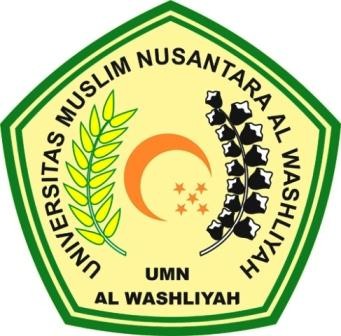 THE DEPARTMENT OF ENGLISH EDUCATIONTHE FACULTY OF TEACHER TRAINING AND EDUCATION UNIVERSITAS MUSLIM NUSANTARA AL WASHLIYAH MEDAN2023A THESISSubmitted to the Department of English Language Education in Partial Fulfillment of the Requirements for the Degree ofBachelor of EducationBy:INDAH AMELIA NPM. 191224027THE DEPARTMENT OF ENGLISH EDUCATIONTHE FACULTY OF TEACHER TRAINING AND EDUCATION UNIVERSITAS MUSLIM NUSANTARA AL WASHLIYAH MEDAN2023